2017 Christian County Invitational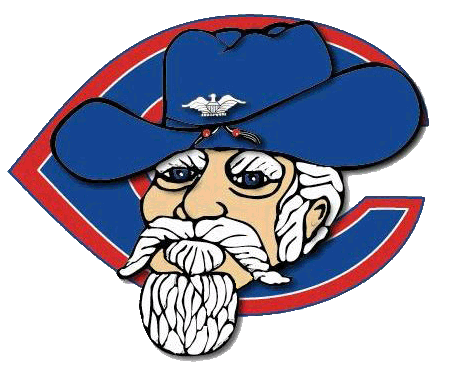 *Open to both boys and girls teamsDate: Monday July 31stStart: 9:00 AM ShotgunCourse: Western Hills GCEntry: $200 Per Team	$50 Per Individual *Awards will be given to 1st and 2nd place teams as well as “Top 5” individuals.*T-shirts for all players and coaches.*Lunch will be provided following the round.*For more information contact Adam Ragsdaleadam.ragsdale@christian.kyschools.us  Call or text (270) 293-0305